Identyfikator produktu:	DREFT INTENSE DARK ENHANCER - BSR000631Inne środki identyfikacji:UFI:	AG71-N0HQ-V00X-59W7Istotne zidentyfikowane zastosowania substancji lub mieszaniny oraz zastosowania odradzane:Istotne zastosowania: Detergent do czyszczenia odzieżyZastosowania odradzane: Wszystkie zastosowania niewymienione w niniejszej sekcji lub w sekcji 7.3.Dane dotyczące dostawcy karty charakterystyki:Bluesun Consumer Brands B.V. Velperplein 236811 AH Arnhem - Holandia Telefon: (+31) (0) 26 800 1245msds@bluesuncb.com http://bluesuncb.com1.4     Numer telefonu alarmowego:	BE: +32 (0) 70/245.245, NL: +31 (0) 30 274 8888, LUX: (+352) 8002-5500 (24H)Klasyfikacja substancji lub mieszaniny: Rozporządzenie CLP (WE) nr 1272/2008:Klasyfikacja tego produktu została przeprowadzona zgodnie z rozporządzeniem CLP (WE) nr 1272/2008. Aquatic Chronic 3: Stwarzające zagrożenie dla środowiska wodnego, zagrożenie długotrwałe, kategoria 3, H412Elementy oznakowania:Rozporządzenie CLP (WE) nr 1272/2008:Zwroty wskazujące rodzaj zagrożenia:Aquatic Chronic 3: H412 - Działa szkodliwie na organizmy wodne, powodując długotrwałe skutki.Zwroty wskazujące środki ostrożności:P101: W razie konieczności zasięgnięcia porady lekarza należy pokazać pojemnik lub etykietę. P102: Chronić przed dziećmi.P264: Dokładnie umyć ręce po użyciuP501: Zawartość/pojemnik usuwać zgodnie z systemem selektywnej zbiórki odpadów stosowanym w danej gminie.Informacje uzupełniające:EUH208: Zawiera HEXYL CINNAMAL. Może powodować wystapienie reakcji alergicznej.Inne zagrożenia:Produkt nie spełnia kryteriów PBT/vPvBWłaściwości zaburzające gospodarkę hormonalną: Produkt nie spełnia kryteriów.SEKCJA 4: ŚRODKI PIERWSZEJ POMOCYOpis środków pierwszej pomocy:Objawy wynikające z zatrucia mogą pojawić się po narażeniu, dlatego w razie wątpliwości należy zwrócić się o pomoc lekarską w przypadku bezpośredniego narażenia na produkt chemiczny lub utrzymującego się dyskomfortu, pokazując kartę charakterystyki tego produktu.Wdychanie:Produkt nie jest klasyfikowany jako niebezpieczny w przypadku wdychania. Jednak w przypadku wystąpienia objawów zatrucia zaleca się usunięcie osoby poszkodowanej z miejsca narażenia, zapewnienie czystego powietrza i odpoczynku. Jeśli objawy nie ustąpią, należy zwrócić się o pomoc medyczną.Kontakt ze skórą:Dany produkt nie jest klasyfikowany jako niebezpieczny w kontakcie ze skórą. Jednak w przypadku kontaktu ze skórą zaleca się zdjęcie zanieczyszczonej odzieży i obuwia, spłukanie skóry lub, jeśli to konieczne, umycie poszkodowanej osoby zimną wodą i neutralnym mydłem. W przypadku poważnej reakcji należy skonsultować się z lekarzem.Kontakt z oczami:Dokładnie płukać oczy wodą przez co najmniej 15 minut. Jeśli osoba poszkodowana używa soczewek kontaktowych, należy je usunąć, chyba że są one przyklejone do oczu, w którym to przypadku ich usunięcie może spowodować dalsze uszkodzenia. We wszystkich przypadkach, po oczyszczeniu, należy jak najszybciej skonsultować się z lekarzem i zapoznać się z kartą charakterystyki produktu.Połknięcie/aspiracja:Nie wywoływać wymiotów, a jeśli do nich dojdzie, trzymać głowę osoby poszkodowanej nisko, aby uniknąć zachłyśnięcia. Zapewnić poszkodowanemu odpoczynek. Wypłukać jamę ustną i gardło, ponieważ mogły one zostać uszkodzone podczas spożycia.Najważniejsze ostre i opóźnione objawy oraz skutki narażenia:Ostre i opóźnione skutki zostały opisane w sekcjach 2 i 11.Wskazania dotyczące wszelkiej natychmiastowej pomocy lekarskiej i szczególnego postępowania z poszkodowanym:Nie dotyczyŚrodki gaśnicze: Odpowiednie środki gaśnicze:Produkt jest niepalny w normalnych warunkach przechowywania, manipulacji i użytkowania, ale produkt zawiera substancje łatwopalne. W przypadku zapalenia w wyniku niewłaściwego obchodzenia się, przechowywania lub użytkowania zaleca się stosowanie gaśnic proszkowych poliwalentnych (proszek ABC), zgodnie z rozporządzeniem w sprawie systemów ochrony przeciwpożarowej.Nieodpowiednie środki gaśnicze:ZALECA SIĘ NIE UŻYWAĆ pełnego strumienia wody jako środka gaśniczego.Szczególne zagrożenia związane z substancją lub mieszaniną:W wyniku spalania lub rozkładu termicznego powstają reaktywne produkty uboczne, które mogą stać się wysoce toksyczne i w konsekwencji mogą stanowić poważne zagrożenie dla zdrowia.Informacje dla straży pożarnej:W zależności od wielkości pożaru może być konieczne użycie pełnej odzieży ochronnej i niezależnego aparatu oddechowego (SCBA). Powinny być dostępne minimalne udogodnienia i wyposażenie awaryjne (koce gaśnicze, przenośna apteczka pierwszej pomocy...) zgodnie z dyrektywą 89/654/WE.Informacje dodatkowe:Należy postępować zgodnie z Wewnętrznym Planem Awaryjnym i Arkuszami Informacyjnymi dotyczącymi działań podejmowanych po wypadku lub w innych sytuacjach awaryjnych. Wyeliminować wszystkie źródła zapłonu. W przypadku pożaru należy schłodzić pojemniki i zbiorniki do przechowywania produktów podatnych na spalanie, wybuch lub BLEVE w wyniku wysokich temperatur. Unikać rozlania produktów użytych do gaszenia pożaru do środowiska wodnego.Indywidualne środki ostrożności, wyposażenie ochronne i procedury w sytuacjach awaryjnych:                                                                               Dla personelu nieratowniczego:Odizolować wycieki pod warunkiem, że nie ma dodatkowego zagrożenia dla osób wykonujących to zadanie. Ewakuować obszar i trzymać z dala osoby niechronione. Należy stosować środki ochrony osobistej przed potencjalnym kontaktem z rozlanym produktem (patrz sekcja 8). Przede wszystkim należy zapobiegać tworzeniu się palnych mieszanin par z powietrzem poprzez wentylację lub zastosowanie obojętnego czynnika. Usunąć wszelkie źródła zapłonu. Wyeliminować ładunki elektrostatyczne poprzez połączenie wszystkich powierzchni przewodzących, na których mogą tworzyć się ładunki elektrostatyczne, a także upewnienie się, że wszystkie powierzchnie są podłączone do uziemienia.Dla służb ratunkowych:Nosić wyposażenie ochronne. Osoby niechronione należy trzymać z dala. Patrz sekcja 8.Środki ostrożności w zakresie ochrony środowiska:Za wszelką cenę unikać rozlania produktu do środowiska wodnego. Wchłonięty produkt należy odpowiednio przechowywać w hermetycznie zamkniętych pojemnikach. Powiadomić odpowiednie władze w przypadku narażenia ogółu społeczeństwa lub środowiska.Metody i materiały zapobiegające rozprzestrzenianiu się skażenia i służące do usuwania skażenia:Zalecenia:Zebrać rozlaną substancję za pomocą piasku lub obojętnego absorbentu i przenieść w bezpieczne miejsce. Nie absorbować za pomocą trocin ani innych palnych absorbentów. W przypadku jakichkolwiek wątpliwości związanych z utylizacją należy zapoznać się z sekcją 13.Odniesienia do innych sekcji:Patrz sekcje 8 i 13.Środki ostrożności dotyczące bezpiecznego postępowania:A.- Ogólne środki ostrożności dotyczące bezpiecznego użytkowaniaPrzestrzeganie obowiązujących przepisów dotyczących zapobiegania zagrożeniom przemysłowym w odniesieniu do ręcznego przenoszenia ciężarów. Utrzymywać porządek, czystość i usuwać odpady przy użyciu bezpiecznych metod (sekcja 6).B.- Zalecenia techniczne dotyczące zapobiegania pożarom i wybuchomUnikać parowania produktu, ponieważ zawiera on substancje łatwopalne, które mogą tworzyć łatwopalne mieszaniny oparów i powietrza w obecności źródeł zapłonu. Kontrolować źródła zapłonu (telefony komórkowe, iskry,...) i przenosić z małą prędkością, aby uniknąć tworzenia ładunków elektrostatycznych. Warunki i materiały, których należy unikać, opisano w sekcji 10.C.- Zalecenia techniczne dotyczące ogólnej higieny pracyNie jeść ani nie pić podczas procesu, a następnie umyć ręce odpowiednimi środkami czyszczącymi.D.- Zalecenia techniczne mające na celu zapobieganie zagrożeniom dla środowiskaZe względu na zagrożenie danego produktu dla środowiska zaleca się stosowanie go w obszarze zawierającym bariery kontrolujące zanieczyszczenie w przypadku rozlania, a także w pobliżu materiału pochłaniającego.Warunki bezpiecznego magazynowania, łącznie z informacjami dotyczącymi wszelkich wzajemnych niezgodności:A.- Środki techniczne dotyczące przechowywaniaPrzechowywać w chłodnym, suchym i dobrze wentylowanym miejscu                                B.- Ogólne warunki przechowywaniaUnikać źródeł ciepła, promieniowania, elektryczności statycznej i kontaktu z żywnością. Dodatkowe informacje znajdują się w podrozdziale 10.5Szczególne zastosowanie(-a) końcowe:Z wyjątkiem instrukcji już określonych, nie jest konieczne podawanie żadnych specjalnych zaleceń dotyczących zastosowań tego produktu.SEKCJA 8: KONTROLA NARAŻENIA/ŚRODKI OCHRONY INDYWIDUALNEJParametry dotyczące kontroli:Substancje, których dopuszczalne wartości narażenia zawodowego muszą być monitorowane w miejscu pracy (europejski dopuszczalny poziom narażenia zawodowego, a nie przepisy krajowe):Nie ma obowiązujących limitów narażenia zawodowego dla substancji zawartych w produkcie.DNEL (pracownicy):DNEL (populacja ogólna):PNEC:Kontrola narażenia:A.- Indywidualne środki ochrony, takie jak środki ochrony indywidualnejJako środek zapobiegawczy zaleca się stosowanie podstawowych środków ochrony indywidualnej z odpowiednim oznaczeniem <<CE>> zgodnie z rozporządzeniem (UE) 2016/425. Więcej informacji na temat środków ochrony indywidualnej (przechowywanie, użytkowanie, czyszczenie, konserwacja, klasa ochrony...) można znaleźć w ulotce informacyjnej dostarczonej przez producenta. Więcej informacji można znaleźć w podrozdziale 7.1. Wszystkie informacje zawarte w niniejszym dokumencie stanowią zalecenie, które wymaga doprecyzowania przez służby ds. zapobiegania ryzyku pracy, ponieważ nie wiadomo, czy firma dysponuje dodatkowymi środkami.B.- Ochrona dróg oddechowychUżycie sprzętu ochronnego będzie konieczne w przypadku powstania mgły lub przekroczenia limitów narażenia zawodowego.C.- Specjalna ochrona dłoniPonieważ produkt jest mieszaniną kilku substancji, odporności materiału rękawic nie można obliczyć z wyprzedzeniem z całkowitą pewnością i dlatego należy ją sprawdzić przed zastosowaniem.D.- Ochrona oczu i twarzyE.- Ochrona ciałaF.- Dodatkowe środki nadzwyczajneKontrola narażenia środowiska:Zgodnie z przepisami wspólnotowymi dotyczącymi ochrony środowiska zaleca się unikanie rozlania produktu i jego pojemnika do środowiska. Dodatkowe informacje znajdują się w podrozdziale 7.1.DLotne związki organiczne:W odniesieniu do dyrektywy 2010/75/UE produkt ten ma następujące właściwości:V.O.C. (zasilanie): 	2 % wagiGęstość V.O.C. przy 20°C: 	18,66 kg/m³ (18,66 g/L)Średnia liczba atomów węgla: 	3Średnia masa cząsteczkowa: 	60,1 g/molReaktywność:Nie oczekuje się niebezpiecznych reakcji, ponieważ produkt jest stabilny w zalecanych warunkach przechowywania. Patrz sekcja 7.Stabilność chemiczna:Stabilny chemicznie we wskazanych warunkach przechowywania, obsługi i użytkowania.Możliwość wystąpienia niebezpiecznych reakcji:W określonych warunkach nie oczekuje się niebezpiecznych reakcji prowadzących do nadmiernych temperatur lub ciśnienia.Warunki, których należy unikać:Nadaje się do przenoszenia i przechowywania w temperaturze pokojowej:Materiały niezgodne:Niebezpieczne produkty rozkładu:Patrz podrozdziały 10.3, 10.4 i 10.5, aby poznać konkretne produkty rozkładu. W zależności od warunków rozkładu,mogą być uwalniane złożone mieszaniny substancji chemicznych: dwutlenek węgla (CO₂), tlenek węgla i inne związki organiczne.SEKCJA 11: INFORMACJE TOKSYKOLOGICZNEInformacje o klasach zagrożenia określonych w rozporządzeniu (WE) nr 1272/2008:Informacje eksperymentalne związane z właściwościami toksykologicznymi samego produktu nie są dostępneNiebezpieczne konsekwencje dla zdrowia:W przypadku narażenia, które jest powtarzalne, długotrwałe lub w stężeniach wyższych niż zalecane limity narażenia zawodowego, mogą wystąpić niekorzystne skutki dla zdrowia, w zależności od sposobu narażenia:A- Połknięcie (działanie ostre):Toksyczność ostra : W oparciu o dostępne dane, kryteria klasyfikacji nie są spełnione, jednak zawiera substancje sklasyfikowane jako niebezpieczne do spożycia. Więcej informacji znajduje się w sekcji 3.Żrący/drażniący: W oparciu o dostępne dane, kryteria klasyfikacji nie są spełnione. Zawiera jednak substancje sklasyfikowane jako niebezpieczne ze względu na ten efekt. Więcej informacji znajduje się w sekcji 3.B- Wdychanie (działanie ostre):Toksyczność ostra : W oparciu o dostępne dane, kryteria klasyfikacji nie są spełnione. Zawiera jednak substancje sklasyfikowane jako niebezpieczne do wdychania. Więcej informacji znajduje się w sekcji 3.Żrący/drażniący: W oparciu o dostępne dane, kryteria klasyfikacji nie są spełnione. Zawiera jednak substancje sklasyfikowane jako niebezpieczne ze względu na ten efekt. Więcej informacji znajduje się w sekcji 3.C- Kontakt ze skórą i oczami (działanie ostre):Kontakt ze skórą: W oparciu o dostępne dane, kryteria klasyfikacji nie są spełnione. Zawiera jednak substancje sklasyfikowane jako niebezpieczne w kontakcie ze skórą. Więcej informacji znajduje się w sekcji 3.Kontakt z oczami: W oparciu o dostępne dane, kryteria klasyfikacji nie są spełnione. Zawiera jednak substancje sklasyfikowane jako niebezpieczne ze względu na ten efekt. Więcej informacji znajduje się w sekcji 3.D- Skutki CMR (rakotwórczość, mutagenność i szkodliwy wpływ na rozrodczość):Rakotwórczość: W oparciu o dostępne dane, kryteria klasyfikacji nie są spełnione, ponieważ nie zawiera substancji sklasyfikowanych jako niebezpieczne ze względu na wymienione skutki. Więcej informacji znajduje się w sekcji 3.IARC: propan-2-ol (3)Mutagenność: W oparciu o dostępne dane, kryteria klasyfikacji nie są spełnione, ponieważ nie zawiera substancji sklasyfikowanych jako niebezpieczne ze względu na ten efekt. Więcej informacji znajduje się w sekcji 3.Szkodliwe działanie na rozrodczość: W oparciu o dostępne dane, kryteria klasyfikacji nie są spełnione, ponieważ nie zawiera substancji sklasyfikowanych jako niebezpieczne dla tego działania. Więcej informacji znajduje się w sekcji 3.E- Działanie uczulające:Układ oddechowy: W oparciu o dostępne dane, kryteria klasyfikacji nie są spełnione, ponieważ nie zawiera substancji sklasyfikowanych jako niebezpieczne o działaniu uczulającym. Więcej informacji znajduje się w sekcji 3.Skóra: W oparciu o dostępne dane, kryteria klasyfikacji nie są spełnione. Zawiera jednak substancje sklasyfikowane jako niebezpieczne o działaniu uczulającym. Więcej informacji znajduje się w sekcji 3.F- Działanie toksyczne na narządy docelowe (STOT) - narażenie jednorazowe:W oparciu o dostępne dane, kryteria klasyfikacji nie są spełnione. Zawiera jednak substancje sklasyfikowane jako niebezpieczne do wdychania. Więcej informacji znajduje się w sekcji 3.G- Działanie toksyczne na narządy docelowe (STOT) - narażenie powtarzane:Działanie toksyczne na narządy docelowe (STOT) - narażenie powtarzane: W oparciu o dostępne dane, kryteria klasyfikacji nie są spełnione, ponieważ nie zawiera substancji sklasyfikowanych jako niebezpieczne ze względu na ten efekt. Więcej informacji znajduje się w sekcji 3.Skóra: W oparciu o dostępne dane, kryteria klasyfikacji nie są spełnione, ponieważ nie zawiera substancji sklasyfikowanych jako niebezpieczne ze względu na ten efekt. Więcej informacji znajduje się w sekcji 3.H - Zagrożenie aspiracją:W oparciu o dostępne dane, kryteria klasyfikacji nie są spełnione, ponieważ nie zawiera substancji sklasyfikowanych jako niebezpieczne ze względu na ten efekt. Więcej informacji znajduje się w sekcji 3.Inne informacje: Nie dotyczySzczegółowe informacje toksykologiczne dotyczące substancji:Informacje o innych zagrożeniach: Właściwości zab. gosp. hormonalnąWłaściwości zaburzające gospodarkę hormonalną: Produkt nie spełnia kryteriów.Inne informacjeNie dotyczyWyniki oceny właściwości PBT i vPvB:Produkt nie spełnia kryteriów PBT/vPvBWłaściwości zaburzające gospodarkę hormonalną:Właściwości zaburzające gospodarkę hormonalną: Produkt nie spełnia kryteriów.Inne działania niepożądane:Nie opisano13.1 Metody przetwarzania odpadów:Rodzaj odpadów (rozporządzenie (UE) nr 1357/2014):HP14 EkotoksycznyZarządzanie odpadami (usuwanie i ocena):Skonsultować się z autoryzowanym zarządcą usług związanych z odpadami w sprawie oceny i operacji usuwania zgodnie z Załącznikiem 1 i Załącznikiem 2 (Dyrektywa 2008/98/WE). Zgodnie z 15 01 (2014/955/WE) kodeksu i w przypadku, gdy pojemnik miał bezpośredni kontakt z produktem, zostanie on przetworzony w taki sam sposób, jak rzeczywisty produkt. W przeciwnym razie zostanie on przetworzony jako nieszkodliwa pozostałość. Odpadów nie należy wyrzucać do kanalizacji. Patrz punkt 6.2.Przepisy związane z gospodarką odpadami:Zgodnie z załącznikiem II do rozporządzenia (WE) nr 1907/2006 (REACH) określono przepisy wspólnotowe lub krajowe dotyczące gospodarki odpadamiPrawodawstwo wspólnotowe: Dyrektywa 2008/98/WE, 2014/955/UE, Rozporządzenie (UE) nr 1357/2014Transport towarów niebezpiecznych drogą lądową:W odniesieniu do ADR 2021 i RID 2021:Numer UN lub numer identyfikacyjny:	Nie dotyczyPrawidłowa nazwa przewozowa UN:	Nie dotyczyKlasa(-y) zagrożenia w transporcie:	Nie dotyczy Etykiety:	Nie dotyczyGrupa pakowania:	Nie dotyczyZagrożenia dla środowiska:	NieSpecjalne środki ostrożności dla użytkownikaPrzepisy specjalne:	Nie dotyczyKod ogran. przewozu przez tunele:	Nie dotyczy Właściwości fizykochemiczne: 	patrz sekcja 9 Ograniczone ilości:	Nie dotyczyTransport morski luzem zgodnie z instrumentami IMO:Transport towarów niebezpiecznych drogą morską:W odniesieniu do IMDG 40-20:Nie dotyczyNumer UN lub numer identyfikacyjny:	Nie dotyczyPrawidłowa nazwa przewozowa UN:	Nie dotyczyKlasa(-y) zagrożenia w transporcie:	Nie dotyczy Etykiety:	Nie dotyczyGrupa pakowania:	Nie dotyczySubstancja zanieczyszczająca środowisko morskie:	NieSpecjalne środki ostrożności dla użytkownikaPrzepisy specjalne:	Nie dotyczy Kody EmS:                                  Nie dotyczyWłaściwości fizykochemiczne: 	patrz sekcja 9Ograniczone ilości:	Nie dotyczyGrupa segregacji: 	Nie dotyczyTransport morski luzem zgodnie z instrumentami IMO:Transport lotniczy towarów niebezpiecznych:W odniesieniu do IATA/ICAO 2023:Nie dotyczyNumer UN lub numer identyfikacyjny:	Nie dotyczyPrawidłowa nazwa przewozowa UN:	Nie dotyczyKlasa(-y) zagrożenia w transporcie:	Nie dotyczy Etykiety:	Nie dotyczyGrupa pakowania:	Nie dotyczyZagrożenia dla środowiska:	NieSpecjalne środki ostrożności dla użytkownikaWłaściwości fizykochemiczne: 	patrz sekcja 9Transport morski luzem zgodnie z instrumentami IMO:Nie dotyczyPrzepisy prawne dotyczące bezpieczeństwa, zdrowia i ochrony środowiska specyficzne dla substancji lub mieszaniny:Rozporządzenie (WE) nr 528/2012: zawiera środek konserwujący w celu ochrony początkowych właściwości wyrobu poddanego obróbce. Zawiera monochlorowodorek dodecyloguanidyny.Substancje kandydujące do zezwolenia na mocy rozporządzenia (WE) nr 1907/2006 (REACH): Nie dotyczy         Substancje włączone do załącznika XIV do rozporządzenia REACH ("Wykaz substancji podlegających procedurze udzielania zezwoleń") i data wygaśnięcia: Nie dotyczy                                                                               Rozporządzenie (WE) nr 1005/2009 w sprawie substancji zubożających warstwę ozonową: Nie dotyczyArtykuł 95 ROZPORZĄDZENIA (UE) nr 528/2012: propan-2-ol (Produkt typu 1, 2, 4) ; monochlorowodorek dodecyloguanidyny (Produkt typu 6, 11)ROZPORZĄDZENIE (UE) nr 649/2012 w odniesieniu do przywozu i wywozu niebezpiecznych produktów chemicznych: Nie dotyczyRozporządzenie (WE) nr 648/2004 w sprawie detergentów:Zgodnie z tym rozporządzeniem produkt spełnia następujące wymagania:Tensoaktywne substancje zawarte w tej mieszaninie spełniają kryteria biodegradowalności określone w rozporządzeniu (WE) nr 648/2004 w sprawie detergentów. Informacje potwierdzające ten fakt są dostępne dla odpowiednich organów państw członkowskich i zostaną im przedstawione na bezpośrednie żądanie lub żądanie producenta detergentu.Etykietowanie zawartości:Środki konserwujące: Monochlorowodorek dodecyloguanidyny. Seveso III: Nie dotyczyOgraniczenia komercjalizacji i stosowania niektórych niebezpiecznych substancji i mieszanin (załącznik XVII REACH itp.)Nie może być używany w:-artykułach ozdobnych przeznaczonych do wytwarzania efektów świetlnych lub kolorystycznych za pomocą różnych faz, na przykład w ozdobnych lampach i popielniczkach,-akcesoriach do wykonywania sztuczek i żartów,-grach dla jednego lub większej liczby uczestników lub wszelkich przedmiotach przeznaczonych do takiego użytku, nawet z elementami ozdobnymi.Szczegółowe przepisy dotyczące ochrony ludzi lub środowiska:Zaleca się wykorzystanie informacji zawartych w niniejszej karcie charakterystyki jako podstawy do przeprowadzenia oceny ryzyka w miejscu pracy w celu ustalenia niezbędnych środków zapobiegających ryzyku podczas obchodzenia się, użytkowania, przechowywania i usuwania tego produktu.Inne przepisy:Na produkt mogą mieć wpływ przepisy sektoroweRozporządzenie Parlamentu Europejskiego i Rady (WE) nr 1223/2009 z dnia 30 listopada 2009 r. dotyczące produktów kosmetycznychRozporządzenie (WE) nr 648/2004 Parlamentu Europejskiego i Rady z dnia 31 marca 2004 r. w sprawie detergentówRozporządzenie Komisji (WE) nr 907/2006 z dnia 20 czerwca 2006 r. zmieniające rozporządzenie (WE) nr 648/2004 Parlamentu Europejskiego i Rady w sprawie detergentów w celu dostosowania załączników III i VIIRozporządzenie Komisji (WE) nr 551/2009 z dnia 25 czerwca 2009 r. zmieniające rozporządzenie (WE) nr 648/2004 Parlamentu Europejskiego i Rady w sprawie detergentów w celu dostosowania jego załączników V i VI (odstępstwo dotyczące środków powierzchniowo czynnych)Ocena bezpieczeństwa chemicznego:Dostawca nie przeprowadził oceny bezpieczeństwa chemicznego.SEKCJA 16: INNE INFORMACJEPrzepisy dotyczące kart charakterystyki:Karta charakterystyki powinna być dostarczona w języku urzędowym kraju, w którym produkt jest wprowadzany do obrotu. Niniejsza karta charakterystyki została opracowana zgodnie z ZAŁĄCZNIKIEM II - Przewodnik sporządzania kart charakterystyki do rozporządzenia (WE) nr 1907/2006 (ROZPORZĄDZENIE KOMISJI (UE) 2020/878).Modyfikacje związane z poprzednią kartą charakterystyki, które dotyczą sposobów zarządzania ryzykiem:Rozporządzenie CLP (WE) nr 1272/2008 (SEKCJA 2, SEKCJA 16): - Zwroty wskazujące środki ostrożnościTeksty zwrotów legislacyjnych, o których mowa w sekcji 2:H412: Działa szkodliwie na organizmy wodne, powodując długotrwałe skutki.Teksty zwrotów legislacyjnych, o których mowa w sekcji 3:Wskazane zwroty nie odnoszą się do samego produktu; są one obecne jedynie w celach informacyjnych i odnoszą się do poszczególnych komponentów, które pojawiają się w sekcji 3Rozporządzenie CLP (WE) nr 1272/2008:Acute Tox. 2: H330 - Wdychanie grozi śmiercią. Acute Tox. 4:                          H302 - Działa szkodliwie po połknięciu.Aquatic Acute 1: H400 - Działa bardzo toksycznie na organizmy wodne.Aquatic Chronic 1: H410 - Działa bardzo toksycznie na organizmy wodne, powodując długotrwałe skutki.                                                               Eye Irrit. 2: H319 - Powoduje poważne podrażnienie oczu.Flam. Liq. 2: H225 - Wysoce łatwopalna ciecz i pary.Skin Corr. 1B: H314 - Powoduje poważne oparzenia skóry oraz uszkodzenia oczu.                                                              Skin Irrit. 2: H315 - Powoduje podrażnienie skóry.Skin Sens. 1B: H317 - Może powodować reakcję alergiczną skóry.                                                     STOT SE 3: H336 - Może wywoływać uczucie senności lub zawroty głowy.Informacje dotyczące szkoleń:Zaleca się szkolenie w celu zapobiegania zagrożeniom przemysłowym dla personelu korzystającego z tego produktu oraz w celu ułatwienia zrozumienia i interpretacji niniejszej karty charakterystyki, a także etykiety na produkcie.Główne źródła bibliograficzne:http://echa.europa.eu http://eur-lex.europa.euSkróty i akronimy:ADR: Umowa europejska dotycząca międzynarodowego przewozu drogowego towarów niebezpiecznych IMDG: Międzynarodowy morski kodeks towarów niebezpiecznychIATA: Zrzeszenie Międzynarodowego Transportu Lotniczego ICAO: Organizacja Międzynarodowego Lotnictwa Cywilnego COD: Chemiczne zapotrzebowanie tlenuBZT5: 5-dniowe biochemiczne zapotrzebowanie na tlen BCF: współczynnik biokoncentracjiLD50: Średnia dawka śmiertelna LC50: Średnie śmiertelne stężenieEC50: Średnie skuteczne stężenie LogPOW: Współczynnik podziału oktanol-woda Koc: Współczynnik podziału węgla organicznego UFI: Niepowtarzalny identyfikator postaci czynnejIARC: Międzynarodowa Agencja Badań nad RakiemSEKCJA 3: SKŁAD/INFORMACJA O SKŁADNIKACHSEKCJA 3: SKŁAD/INFORMACJA O SKŁADNIKACH3.1Substancja:Nie dotyczy3.2Mieszanina:Opis chemiczny: Wodny roztwór na bazie alkoholi, środków powierzchniowo czynnych i aromatów.Składniki:Zgodnie z załącznikiem II do rozporządzenia (WE) nr 1907/2006 (pkt 3) produkt zawiera:IdentyfikacjaNazwa chemiczna/klasyfikacjaNazwa chemiczna/klasyfikacjaStężenieCAS:	91995-81-2Kwasy tłuszczowe, C10-20 i C16-18 nienasycone, produkty reakcji z trietanoloaminą, di-MeKwasy tłuszczowe, C10-20 i C16-18 nienasycone, produkty reakcji z trietanoloaminą, di-MeWE:	295-344-3czwartorzędowy siarczan⁽¹⁾czwartorzędowy siarczan⁽¹⁾Indeks: Nie dotyczy REACH: Nie dotyczy5 - <10 %Indeks: Nie dotyczy REACH: Nie dotyczyRozporządzenie 1272/2008Eye Irrit. 2: H319; Skin Irrit. 2: H315 - Uwaga5 - <10 %CAS:	67-63-0propan-2-ol⁽¹⁾propan-2-ol⁽¹⁾WE:	200-661-7Indeks:	603-117-00-0propan-2-ol⁽¹⁾propan-2-ol⁽¹⁾1 - <5 %WE:	200-661-7Indeks:	603-117-00-0Rozporządzenie 1272/2008Eye Irrit. 2: H319; Flam. Liq. 2: H225; STOT SE 3: H336 - Niebezpieczeństwo1 - <5 %REACH: 01-2119457558-25-XXXXCAS:	54464-57-2TETRAMETYLOACETYLOOKTAHYDRONAFTALENY⁽¹⁾TETRAMETYLOACETYLOOKTAHYDRONAFTALENY⁽¹⁾WE:	259-174-3Indeks: Nie dotyczyTETRAMETYLOACETYLOOKTAHYDRONAFTALENY⁽¹⁾TETRAMETYLOACETYLOOKTAHYDRONAFTALENY⁽¹⁾<1 %WE:	259-174-3Indeks: Nie dotyczyRozporządzenie 1272/2008Aquatic Chronic 1: H410; Skin Irrit. 2: H315; Skin Sens. 1B: H317 - Uwaga<1 %REACH: Nie dotyczyCAS:	13590-97-1Monochlorowodorek dodecyloguanidyny⁽¹⁾Monochlorowodorek dodecyloguanidyny⁽¹⁾WE:	237-030-0Indeks: Nie dotyczyMonochlorowodorek dodecyloguanidyny⁽¹⁾Monochlorowodorek dodecyloguanidyny⁽¹⁾<1 %WE:	237-030-0Indeks: Nie dotyczyRozporządzenie 1272/2008Acute Tox. 2: H330; Acute Tox. 4: H302; Aquatic Acute 1: H400; Skin Corr. 1B: H314 –Niebezp.<1 %REACH: Nie dotyczyKrótkie narażenieKrótkie narażenieDługie narażenieDługie narażenieIdentyfikacjaIdentyfikacjaEfekty systemoweEfekty lokalneEfekty systemoweEfekty lokalnepropan-2-ol CAS: 67-63-0WE: 200-661-7Podanie doustneNie dotyczyNie dotyczyNie dotyczyNie dotyczypropan-2-ol CAS: 67-63-0WE: 200-661-7Kontakt ze skórąNie dotyczyNie dotyczy888 mg/kgNie dotyczypropan-2-ol CAS: 67-63-0WE: 200-661-7WdychanieNie dotyczyNie dotyczy500 mg/m³Nie dotyczyKrótkie narażenieKrótkie narażenieDługie narażenieDługie narażenieIdentyfikacjaIdentyfikacjaEfekty systemoweEfekty lokalneEfekty systemoweEfekty lokalnepropan-2-ol CAS: 67-63-0WE: 200-661-7Podanie doustneNie dotyczyNie dotyczy26 mg/kgNie dotyczypropan-2-ol CAS: 67-63-0WE: 200-661-7Kontakt ze skórąNie dotyczyNie dotyczy319 mg/kgNie dotyczypropan-2-ol CAS: 67-63-0WE: 200-661-7WdychanieNie dotyczyNie dotyczy89 mg/m³Nie dotyczyIdentyfikacjapropan-2-ol CAS: 67-63-0WE: 200-661-7STP2251 mg/LWoda słodka140,9 mg/lpropan-2-ol CAS: 67-63-0WE: 200-661-7Gleba28 mg/kgWoda morska140,9 mg/lpropan-2-ol CAS: 67-63-0WE: 200-661-7Uwalnianie przerywane140,9 mg/lOsad (woda słodka)552 mg/kgpropan-2-ol CAS: 67-63-0WE: 200-661-7Podanie doustne0,16 g/kgOsad (woda morska)552 mg/kgPiktogramPPEEtykietowanieNorma CENUwagi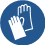 Obowiązkowa ochrona rąkRękawice chroniące przed chemikaliami (Materiał: Liniowy polietylen o niskiej gęstości (LLDPE), Czas przebicia: > 480 min, Grubość: 0,062 mm)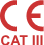 EN ISO 21420:2020Rękawice należy wymieniać w przypadku jakichkolwiek oznak zużycia.PiktogramPPEEtykietowanieNorma CENUwagi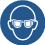 Obowiązkowa ochrona twarzyPanoramiczne szyby chroniące przed zachlapaniem/odpryskami.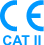 EN 166:2002EN ISO 4007:2018Czyścić codziennie i okresowo dezynfekować zgodnie z instrukcjami producenta. Stosować w przypadku ryzyka zachlapania.PiktogramPPEEtykietowanieNorma CENUwagiOdzież robocza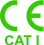 Wymieniać przed wystąpieniem jakichkolwiek oznak pogorszenia jakości. W przypadku okresów długotrwałego narażenia na działanie produktu dla użytkowników profesjonalnych/przemysłowych zaleca się stosowanie CE III, zgodnie z przepisami EN ISO 6529:2013, EN ISO 6530:2005, EN ISO 13688:2013,EN 464:1994.Antypoślizgowe obuwie roboczeEN ISO 20347:2012Wymienić przed wystąpieniem jakichkolwiek oznak pogorszenia jakości. W przypadku długotrwałego narażenia na działanie produktu dla użytkowników profesjonalnych/przemysłowych zaleca się stosowanie CE III, zgodnie z przepisami EN ISO 20345:2012 i EN 13832-1:2007.Środek nadzwyczajnyStandardyŚrodek nadzwyczajnyStandardy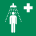 Prysznic awaryjnyANSI Z358-1ISO 3864-1:2011, ISO 3864-4:2011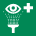 Stacje przemywania oczuDIN 12 899ISO 3864-1:2011, ISO 3864-4:2011SEKCJA 9: WŁAŚCIWOŚCI FIZYCZNE I CHEMICZNESEKCJA 9: WŁAŚCIWOŚCI FIZYCZNE I CHEMICZNE9.1Informacje o podstawowych właściwościach fizycznych i chemicznych:Pełne informacje można znaleźć w arkuszu danych produktu.Wygląd:Stan fizyczny w temperaturze 20°C: 	CieczWygląd:	CharakterystycznyKolor:	CharakterystycznyZapach: 	CharakterystycznyPróg zapachu: 	Nie dotyczy *.Lotność:Temperatura wrzenia przy ciśnieniu atmosferycznym: 	100 ºCCiśnienie pary przy 20°C: 	4723 PaCiśnienie pary przy 50°C: 	23721,3 Pa (23,27 kPa)Szybkość parowania przy 20°C:	Nie dotyczy *.*Nie dotyczy ze względu na charakter produktu, który nie dostarcza informacji na temat jego zagrożeń.SEKCJA 9: WŁAŚCIWOŚCI FIZYCZNE I CHEMICZNE (ciąg dalszy)SEKCJA 9: WŁAŚCIWOŚCI FIZYCZNE I CHEMICZNE (ciąg dalszy)Opis produktu:Gęstość przy 20°C: 	932,8 kg/m³Gęstość względna przy 20°C: 	0,933Lepkość dynamiczna w temperaturze 20°C:	Nie dotyczy *.Lepkość kinematyczna w temperaturze 20°C:	Nie dotyczy *.Lepkość kinematyczna w temperaturze 40°C:	Nie dotyczy *.   Stężenie: 	Nie dotyczy *.pH:	Nie dotyczy *.Gęstość pary przy 20°C:	Nie dotyczy *.Współczynnik podziału n-oktanol/woda 20 ºC:	Nie dotyczy *.Rozpuszczalność w wodzie w temperaturze 20°C:	Nie dotyczy *.Właściwości rozpuszczalności:	Nie dotyczy *.Temperatura rozkładu: 	Nie dotyczy *.Temperatura topnienia/krzepnięcia:	Nie dotyczy *.Palność:Temperatura zapłonu: 	niepalny (>60 ºC)Palność (ciała stałego, gazu):	Nie dotyczy *.Temperatura samozapłonu: 	399 ºCDolna granica palności:	Nie dotyczy *.Górna granica palności: 	Nie dotyczy *.Charakterystyka cząstek:Mediana ekwiwalentu średnicy: 	Nie dotyczy9.2Inne informacje:Informacje dotyczące klas zagrożenia fizycznego:Właściwości wybuchowe:	Nie dotyczy *.Właściwości utleniające:	Nie dotyczy *.Działanie żrące na metale:	Nie dotyczy *.Ciepło spalania: 	Nie dotyczy *.Aerozole - całkowita zawartość procentowa (wagowo) substancji łatwopalnych:                                               Nie dotyczy *.Inne właściwości bezpieczeństwa:Napięcie powierzchniowe w temperaturze 20°C:	Nie dotyczy *.Współczynnik załamania światła: 	Nie dotyczy *.*Nie dotyczy ze względu na charakter produktu, który nie dostarcza informacji na temat jego zagrożeń.Wstrząsy i tarcieKontakt z powietrzemWzrost temperaturyŚwiatło słoneczneWilgotnośćNie dotyczyNie dotyczyŚrodki ostrożnościŚrodki ostrożnościNie dotyczyKwasyWodaMateriały utleniająceMateriały palneInneUnikać silnych kwasówNie dotyczyUnikanie bezpośredniego wpływuNie dotyczyUnikać zasad i silnych zasadIdentyfikacja              Toksyczność ostra              Toksyczność ostraRodzajKwasy tłuszczowe, C10-20 i C16-18 nienasycone, produkty reakcji z trietanoloaminą, czwartorzędowane siarczanem di-MeCAS: 91995-81-2WE: 295-344-3LD50 podanie doustne>2000 mg/kgKwasy tłuszczowe, C10-20 i C16-18 nienasycone, produkty reakcji z trietanoloaminą, czwartorzędowane siarczanem di-MeCAS: 91995-81-2WE: 295-344-3LD50 kontakt ze skórą>2000 mg/kgKwasy tłuszczowe, C10-20 i C16-18 nienasycone, produkty reakcji z trietanoloaminą, czwartorzędowane siarczanem di-MeCAS: 91995-81-2WE: 295-344-3LC50 wdychanie>20 mg/Lpropan-2-ol CAS: 67-63-0WE: 200-661-7LD50 podanie doustne5280 mg/kgSzczurpropan-2-ol CAS: 67-63-0WE: 200-661-7LD50 dermal12800 mg/kgSzczurpropan-2-ol CAS: 67-63-0WE: 200-661-7LC50 wdychanie72.6 mg/L (4 h)SzczurMonochlorowodorek dodecyloguanidyny CAS: 13590-97-1WE: 237-030-0LD50 podanie doustne>2000 mg/kgMonochlorowodorek dodecyloguanidyny CAS: 13590-97-1WE: 237-030-0LD50 kontakt ze skórą>2000 mg/kgMonochlorowodorek dodecyloguanidyny CAS: 13590-97-1WE: 237-030-0LC50 wdychanie0.5 mg/L (ATEi)TETRAMETYLO-ACETYLO-OKTAHYDRONAFTALENY     CAS: 54464-57-2WE: 259-174-3LD50 podanie doustne>2000 mg/kgTETRAMETYLO-ACETYLO-OKTAHYDRONAFTALENY     CAS: 54464-57-2WE: 259-174-3LD50 kontakt ze skórą>2000 mg/kgTETRAMETYLO-ACETYLO-OKTAHYDRONAFTALENY     CAS: 54464-57-2WE: 259-174-3LC50 wdychanie>20 mg/LIdentyfikacjaStężenieStężenieGatunekRodzajpropan-2-ol CAS: 67-63-0WE: 200-661-7LC509640 mg/L (96 h)Pimephales promelasRybapropan-2-ol CAS: 67-63-0WE: 200-661-7EC5013299 mg/L (48 h)Daphnia magnaSkorupiakpropan-2-ol CAS: 67-63-0WE: 200-661-7EC501000 mg/L (72 h)Scenedesmus subspicatusGlonyTETRAMETYLOACETYLOOKTAHYDRONAFTALENY CAS: 54464-57-2WE: 259-174-3LC50>0,1 - 1 mg/L (96 h)RybaTETRAMETYLOACETYLOOKTAHYDRONAFTALENY CAS: 54464-57-2WE: 259-174-3EC50>0,1 - 1 mg/L (48 h)SkorupiakTETRAMETYLOACETYLOOKTAHYDRONAFTALENY CAS: 54464-57-2WE: 259-174-3EC50>0,1 - 1 mg/L (72 h)GlonyMonochlorowodorek dodecyloguanidyny CAS: 13590-97-1EC: 237-030-0LC50>0,1 - 1 mg/L (96 h)RybaMonochlorowodorek dodecyloguanidyny CAS: 13590-97-1EC: 237-030-0EC50>0,1 - 1 mg/L (48 h)SkorupiakMonochlorowodorek dodecyloguanidyny CAS: 13590-97-1EC: 237-030-0EC50>0,1 - 1 mg/L (72 h)GlonyIdentyfikacja            Degradowalność            Degradowalność                   Biodegradowalność                   Biodegradowalnośćpropan-2-ol CAS: 67-63-0WE: 200-661-7BOD51,19 g O2/gStężenie100 mg/Lpropan-2-ol CAS: 67-63-0WE: 200-661-7COD2,23 g O2/gOkres14 dnipropan-2-ol CAS: 67-63-0WE: 200-661-7BOD5/COD0.53% biodegradowalności86 %IdentyfikacjaPotencjał bioakumulacjiPotencjał bioakumulacjipropan-2-ol CAS: 67-63-0WE: 200-661-7BCF3propan-2-ol CAS: 67-63-0WE: 200-661-7Pow Log0.05propan-2-ol CAS: 67-63-0WE: 200-661-7PotencjałNiskiIdentyfikacjaAbsorpcja/desorpcjaAbsorpcja/desorpcjaLotnośćLotnośćpropan-2-ol CAS: 67-63-0WE: 200-661-7Koc1.5Henry8.207E-1 Pa-m³/molpropan-2-ol CAS: 67-63-0WE: 200-661-7WnioskiBardzo wysokaSucha glebaTakpropan-2-ol CAS: 67-63-0WE: 200-661-7Napięcie powierzchniowe2.24E-2 N/m (25 °C)Wilgotna glebaTakKodOpisKlasa odpadów (rozporządzenie (UE) nr 1357/2014)20 01 29*detergenty zawierające substancje niebezpieczne               NiebezpiecznySkładnikPrzedział stężeniaKationowe środki powierzchniowo czynne5 <= % (w/w) < 15aromaty